Ime i prezime:Razred:Datum:NEPOTPUNI QR CODE (7)U udžbeniku (Z. Vlaić, Tehnologija obrade i montaže) pročitajte lekciju „Bušenje“ (str. 120 do 130). Potom riješite nepotpuni QR kod (gore). Tko iz tehničkih razloga ne može riješiti nepotpuni QR kod treba odgovoriti na pitanja na str. 130. Zadatak:Ovdje je 8 izjava od kojih su neke točne, a neke nisu. U nepotpunom QR kodu trebate zacrniti polja koja su označena brojevima uz točne izjave. Prvo pročitajte sve izjave i uputu za rad.Bušenje je obrada metala odvajanjem čestica kojom se izrađuju provrti u predmetu obrade. (T)Ručne bušilice koristimo za rad na terenu ili u radionici kad bušenje ne možemo napraviti na stabilnoj bušilici. (T)Operaciju bušenja izvodimo rutinski pa je mogućnost ozljeđivanja mala. (N)Od stabilnih bušilica najraširenija je stupna bušilica. (T)Prilikom postavljanja svrdlo moramo gurnuti do kraja u steznu glavu da prilikom bušenja ne bi došlo do pomicanja svrdla. (T)Na slici je prikazana stupna bušilica. (N – ručna)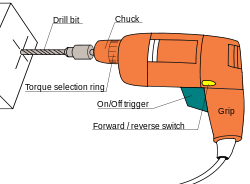 Na slici su prikazana razna svrdla za bušenje. (T)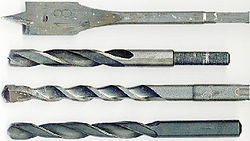 Na slici je prikazano svrdlo za upuštanje krajeva rupe. (N – svrdlo za proširivanje) 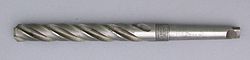 Uputa:Zadatak možete rješavati u Wordu tako da odgovarajuća polja zacrnite klikom na ikonu „Sjenčanje“ (označite mišem polje koje želite zacrniti, kliknite na ikonu i odaberite crnu boju) ili da isprintate nepotpuni QR kod i odgovarajuća polja ispunite kemijskom olovkom.Najbolje je odmah odrediti koje izjave su točne, tako da znate koja polja trebate zacrniti.Kad riješite zadatak i popunite QR kod, očitajte ga QR skenerom na mobitelu. Ako ste QR kod ispravno popunili, dobit ćete rješenje nepotpunog QR koda, a to je naziv alata za bušenje.722742236358848833324376213451333145871833624338886873557213755553663332331213854784885874381431832382867323865426633638653335442268363653336347214653473833631833832332735534673531355167752244668